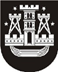 KLAIPĖDOS MIESTO SAVIVALDYBĖS TARYBASPRENDIMASDĖL KŪRYBINIO INKUBATORIAUS KULTŪROS FABRIKO 2014–2016 METŲ VEIKLOS PROGRAMOS PATVIRTINIMO 2013 m. lapkričio 28 d. Nr. T1-225KlaipėdaVadovaudamasi Lietuvos Respublikos vietos savivaldos įstatymo (Žin., 1994, Nr. 55-1049; 2008, Nr. 113-4290, Nr. 137-5379; 2009, Nr. 77-3165; Nr. 159-7206; 2010, Nr. 25-1177, Nr. 51-2480, Nr. 86-4525; 2011, Nr. 52-2504; 2012, Nr. 136-6958) 16 straipsnio 2 dalies 37 ir 40 punktu ir atsižvelgdama į VšĮ Klaipėdos ekonominės plėtros agentūros valdybos 2013 m. rugsėjo 24 d. susirinkimo protokolo Nr. 4 nutarimus, Klaipėdos miesto savivaldybės taryba nusprendžia:Pritarti Kūrybinio inkubatoriaus Kultūros fabriko 2014–2016 metų veiklos programai (pridedama).Įgalioti Klaipėdos miesto savivaldybės administracijos direktorių numatyti asignavimus 2014–2016 metais Klaipėdos miesto savivaldybės strateginio veiklos plano Smulkiojo ir vidutinio verslo plėtros programoje.Šis sprendimas gali būti skundžiamas Lietuvos Respublikos administracinių bylų teisenos įstatymo nustatyta tvarka Klaipėdos apygardos administraciniam teismui.Savivaldybės meras 